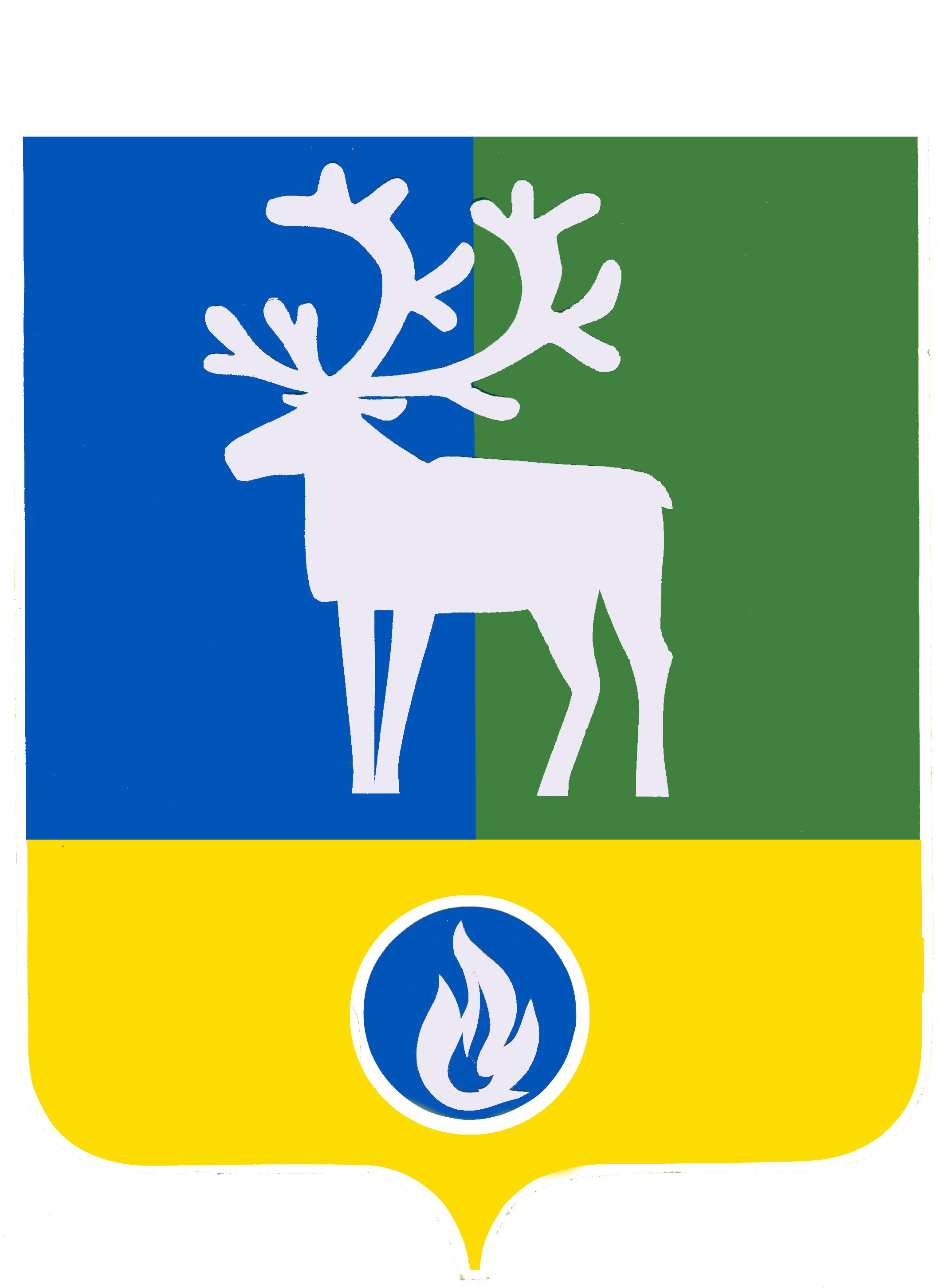 СЕЛЬСКОЕ ПОСЕЛЕНИЕ ВЕРХНЕКАЗЫМСКИЙБЕЛОЯРСКИЙ РАЙОНХАНТЫ-МАНСИЙСКИЙ АВТОНОМНЫЙ ОКРУГ – ЮГРААДМИНИСТРАЦИЯ СЕЛЬСКОГО ПОСЕЛЕНИЯ ПОСТАНОВЛЕНИЕот 06 ноября 2014 года                                                                                                          № 147О внесении изменений в административный регламент предоставления муниципальной услуги «Прием заявлений, документов, а также постановка граждан на учёт в качестве нуждающихся в жилых помещениях», утвержденный постановлением администрации сельского поселения Верхнеказымский                                 от 15 апреля 2011 года № 34В соответствии со статьей 9 Федерального закона от 27 июля 2010 года № 210-ФЗ                       «Об организации предоставления государственных и муниципальных услуг»                                      п о с т а н о в л я ю:1. Внести в административный регламент предоставления муниципальной услуги «Прием заявлений, документов, а также постановка граждан на учёт в качестве нуждающихся в жилых помещениях», утвержденный постановлением администрации сельского поселения Верхнеказымский от 15 апреля 2011 года № 34 «Об утверждении административного регламента предоставления муниципальной услуги «Прием заявлений, документов, а также постановка граждан на учёт в качестве нуждающихся в жилых помещениях» следующие изменения:1) в пункте 2.6 раздела II «Стандарт предоставления муниципальной услуги»:а)  часть 5 подпункта 2.6.1 признать утратившим силу;б) подпункт 2.6.2 дополнить частью 5.1 следующего содержания:«5.1) справка с места жительства о составе семьи и регистрации;»;в) в абзаце шестом подпункта 2.6.5 слова «указанные в части 5 подпункта 2.6.1» заменить словами «указанные в части 5.1 подпункта 2.6.2»;г) в абзаце девятом подпункта 2.6.5 слова «указанные в абзаце «г» части 13» заменить словами «указанные в абзаце «г» части 12»; 2) в пункте 3.3 раздела III «Состав, последовательность и сроки выполнения административных процедур, требования к порядку их выполнения, в том числе особенности выполнения административных процедур в электронной форме, а также особенности выполнения административных процедур в многофункциональных центрах»:а) в абзаце четвертом слова «указанного в части 5 подпункта 2.6.1» заменить словами «указанного в части 5.1 подпункта 2.6.2»;б) в абзаце девятом слова «указанного в части 5 подпункта 2.6.1» заменить словами «указанного в части 5.1 подпункта 2.6.2».2. Опубликовать настоящее постановление в газете «Белоярские вести».3. Настоящее постановление вступает в силу после его официального опубликования.4. Контроль за выполнением постановления возложить на заведующего сектором организационной деятельности администрации сельского поселения Верхнеказымский С.В.Глущенко.Глава сельского поселения                                                                            Г.Н.Бандысик